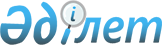 Об утверждении бюджета Каракогинского сельского округа района Магжана Жумабаева на 2020-2022 годыРешение маслихата района Магжана Жумабаева Северо-Казахстанской области от 6 января 2020 года № 35-8. Зарегистрировано Департаментом юстиции Северо-Казахстанской области 10 января 2020 года № 5903.
      Сноска. Вводится в действие с 01.01.2020 в соответствии с пунктом 6 настоящего решения.
      В соответствии со статьями 9-1, 75 Бюджетного кодекса Республики Казахстан от 4 декабря 2008 года, статьей 6 Закона Республики Казахстан от 23 января 2001 года "О местном государственном управлении и самоуправлении в Республике Казахстан" маслихат района Магжана Жумабаева Северо-Казахстанской области РЕШИЛ:
      1. Утвердить бюджет Каракогинского сельского округа района Магжана Жумабаева на 2020-2022 годы согласно приложениям 1, 2 и 3 к настоящему решению соответственно, в том числе на 2020 год в следующих объемах:
      1) доходы – 16 333,5 тысяч тенге:
      налоговые поступления – 5 373,0 тысяч тенге;
      неналоговым поступлениям – 0,0 тысяч тенге;
      поступлениям от продажи основного капитала – 0,0 тысяч тенге;
      поступления трансфертов – 10 960,5 тысяч тенге;
      2) затраты – 37 821,2 тысяч тенге;
      3) чистое бюджетное кредитование – 23 701,1 тысяч тенге;
      бюджетные кредиты – 23 701,1 тысяч тенге;
      погашение бюджетных кредитов – 0,0 тысяч тенге;
      4) сальдо по операциям с финансовыми активами – 0,0 тысяч тенге:
      приобретение финансовых активов – 0,0 тысяч тенге;
      поступления от продажи финансовых активов государства – 0,0 тысяч тенге;
      5) дефицит (профицит) бюджета – -45 188,8 тысяч тенге;
      6) финансирование дефицита (использование профицита) бюджета – 45 188,8 тысяч тенге;
      поступление займов – 23 701,1 тысяч тенге;
      погашение займов – 0,0 тысяч тенге;
      используемые остатки бюджетных средств – 21 487,7 тысяч тенге.
      Сноска. Пункт 1 в редакции решения маслихата района Магжана Жумабаева Северо-Казахстанской области от 20.08.2020 № 41-7 (вводится в действие с 01.01.2020); в редакции решения маслихата района Магжана Жумабаева Северо-Казахстанской области от 16.11.2020 № 43-8 (вводится в действие с 01.01.2020).


      2. Установить, что доходы бюджета сельского округа на 2020 год формируются в соответствии с Бюджетным Кодексом Республики Казахстан от 4 декабря 2008 года за счет следующих налоговых поступлений:
      1) индивидуальный подоходный налог по доходам, подлежащим обложению самостоятельно физическими лицами, у которых на территории Каракогинского сельского округа расположено заявленное при постановке на регистрационный учет в органе государственных доходов:
      место нахождения – для индивидуального предпринимателя, частного нотариуса, частного судебного исполнителя, адвоката, профессионального медиатора; 
      место жительства – для остальных физических лиц;
      2) налог на имущество физических лиц по объектам обложения данным налогом, находящимся на территории Каракогинского сельского округа;
      3) земельный налог на земли населенных пунктов с физических и юридических лиц по земельным участкам, находящимся на территории Каракогинского сельского округа;
      4) налог на транспортные средства: 
      с физических лиц, место жительства которых находится на территории Каракогинского сельского округа;
      с юридических лиц, место нахождения которых, указываемое в их учредительных документах, располагается на территории Каракогинского сельского округа.
      3. Учесть, что в бюджете сельского округа на 2020 год предусмотрен объем субвенции, передаваемой из районного бюджета в бюджет округа в сумме 9 908 тысяч тенге. 
      3-1. Учесть в бюджете Каракогинского сельского округа на 2020 год поступление текущих трансфертов из областного бюджета, в том числе:
      1) на текущий ремонт водоразводящих сетей села Каракога;
      2) на приобретение контейнера.
      Сноска. Решение дополнено пунктом 3-1 в соответствии с решением маслихата района Магжана Жумабаева Северо-Казахстанской области от 31.03.2020 № 37-18 (вводится в действие с 01.01.2020); в редакции решения маслихата района Магжана Жумабаева Северо-Казахстанской области от 20.08.2020 № 41-7 (вводится в действие с 01.01.2020).


      3-2. Учесть в бюджете Каракогинского сельского округа на 2020 год расходы за счет внутренних займов в рамках программы Дорожной карты занятости:
      1) на обустройство спортивно-игровой площадки села Каракога;
      2) на текущий ремонт водоразводящих сетей села Каракога.
      Сноска. Решение дополнено пунктом 3-2 в соответствии с решением маслихата района Магжана Жумабаева Северо-Казахстанской области от 20.08.2020 № 41-7 (вводится в действие с 01.01.2020).


      4. Учесть в бюджете Каракогинского сельского округа на 2020 год поступление текущих трансфертов из районного бюджета, в том числе:
      1) на оплату семинара "Государственные закупки Республики Казахстан на 2020 год";
      2) на командировки специалистов акимата сельского округа. 
      Сноска. Пункт 4 в редакции решения маслихата района Магжана Жумабаева Северо-Казахстанской области от 31.03.2020 № 37-18 (вводится в действие с 01.01.2020).


      4-1. Учесть в бюджете Каркогинского сельского округа расходы за счет свободных остатков бюджетных средств, сложившихся по состоянию на 1 января 2020 года согласно приложению 4.
      Сноска. Решение дополнено пунктом 4-1 в соответствии с решением маслихата района Магжана Жумабаева Северо-Казахстанской области от 31.03.2020 № 37-18 (вводится в действие с 01.01.2020).


      5. Обеспечить в 2020 году выплату заработной платы работникам бюджетной сферы в полном объеме. 
      6. Настоящее решение вводится в действие с 1 января 2020 года. Бюджет Каракогинского сельского округа района Магжана Жумабаева на 2020 год 
      Сноска. Приложение 1 в редакции решения маслихата района Магжана Жумабаева Северо-Казахстанской области от 20.08.2020 № 41-7 (вводится в действие с 01.01.2020); в редакции решения маслихата района Магжана Жумабаева Северо-Казахстанской области от 16.11.2020 № 43-8 (вводится в действие с 01.01.2020). Бюджет Каракогинского сельского округа района Магжана Жумабаева на 2021 год
      продолжение таблицы Бюджет Каракогинского сельского округа района Магжана Жумабаева на 2022 год
      продолжение таблицы Расходы Каракогинского сельского округа Магжана Жумабаева на 2020 за счет свободных остатков бюджетных средств, сложившихся по состоянию на 1 января 2020 года 
      Сноска. Решение дополнено приложением 4 в соответствии с решением маслихата района Магжана Жумабаева Северо-Казахстанской области от 31.03.2020 № 37-18 (вводится в действие с 01.01.2020).
					© 2012. РГП на ПХВ «Институт законодательства и правовой информации Республики Казахстан» Министерства юстиции Республики Казахстан
				
      Председатель сессии маслихата 
района Магжана Жумабаева 

Ж. Хайдарова

      Секретарь маслихата 
района Магжана Жумабаева 

Т. Абильмажинов
Приложение 1 к решению маслихатарайона Магжана ЖумабаеваСеверо-Казахстанской областиот 6 января 2020 года № 35-8
Категория
Класс
Подкласс
Наименование
Сумма тысяч тенге
Доходы
16 333,5
1
Налоговые поступления
5 373,0
01
Подоходный налог
1 460,0
2
Индивидуальный подоходный налог
1 460,0
04
Налоги на собственность
3 913,0
1
Hалоги на имущество
44,0
3
Земельный налог
230,0
4
Hалог на транспортные средства
3 639,0
2
Неналоговые поступления
0,0
3
Поступления от продажи основного капитала
0,0
4
Поступления трансфертов
10 960,5
02
Трансферты из вышестоящих органов государственного управления
10 960,5
3
Трансферты из районного (города областного значения) бюджета
10 960,5
Функциональная группа
Функциональная группа
Функциональная группа
Функциональная группа
Сумма тысяч тенге
Администратор бюджетных программ
Администратор бюджетных программ
Администратор бюджетных программ
Сумма тысяч тенге
Программа
Программа
Сумма тысяч тенге
Наименование
Сумма тысяч тенге
Затраты 
37 821,2
01
Государственные услуги общего характера
16 812,2
124
Аппарат акима города районного значения, села, поселка, сельского округа
16 812,2
001
Услуги по обеспечению деятельности акима города районного значения, села, поселка, сельского округа
15 999,7
022
Капитальные расходы государственного органа
812,5
07
Жилищно-коммунальное хозяйство
21 009,0
124
Аппарат акима города районного значения, села, поселка, сельского округа
21 009,0
008
Освещение улиц в населенных пунктах
14 909,0
011
Благоустройство и озеленение населенных пунктов
700,0
014
Организация водоснабжения населенных пунктов
5 400,0
Чистое бюджетное кредитование
23 701,1
Функциональная группа
Функциональная группа
Функциональная группа
Функциональная группа
Сумма тысяч тенге
Администратор бюджетных программ
Администратор бюджетных программ
Администратор бюджетных программ
Сумма тысяч тенге
Программа
Программа
Сумма тысяч тенге
Бюджетные кредиты 
23 701,1
07
Жилищно-коммунальное хозяйство
23 701,1
124
Аппарат акима города районного значения, села, поселка, сельского округа
23 701,1
008
Освещение улиц в населенных пунктах
18 001,1
014
Организация водоснабжения населенных пунктов
5 700,0
05 
Погашение бюджетных кредитов
0,0
Сальдо по операциям с финансовыми активами
0,0
Приобретение финансовых активов
0,0
06 
Поступление от продажи финансовых активов государства
0,0
Дефицит (Профицит) бюджета
-45 188,8
Финансирование дефицита (использование профицита ) бюджета 
45 188,8
07 
Поступления займов
23 701,1
01
Внутренние государственные займы
23 701,1
2
Договоры займа
23 701,1
Функциональная группа
Функциональная группа
Функциональная группа
Функциональная группа
Сумма тысяч тенге
Администратор бюджетных программ
Администратор бюджетных программ
Администратор бюджетных программ
Сумма тысяч тенге
Программа
Программа
Сумма тысяч тенге
Наименование
Сумма тысяч тенге
16 
Погашение займов
0,0
Категория
Класс
Подкласс
Наименование
Сумма тысяч тенге
08
Используемые остатки бюджетных средств
21 487,7
01
Остатки бюджетных средств
21 487,7
1
Свободные остатки бюджетных средств
21 487,7Приложение 2 к решению маслихата района Магжана Жумабаева Северо-Казахстанской области от 6 января 2020 года № 35-8
Категория
Класс
Подкласс
Наименование
Сумма тысяч тенге
Доходы
16 045,0
1
Налоговые поступления
5 642,0
01
Подоходный налог
0,0
2
Индивидуальный подоходный налог
0,0
04
Налоги на собственность
5 642,0
1
Hалоги на имущество
57,0
3
Земельный налог
399,0
4
Hалог на транспортные средства
5 186,0
4
Поступления трансфертов
10 403,0
02
Трансферты из вышестоящих органов государственного управления
10 403,0
3
Трансферты из районного (города областного значения) бюджета
10 403,0
Функциональная группа
Функциональная группа
Функциональная группа
Функциональная группа
Сумма тысяч тенге
Администратор бюджетных программ
Администратор бюджетных программ
Администратор бюджетных программ
Сумма тысяч тенге
Программа
Программа
Сумма тысяч тенге
Наименование
Сумма тысяч тенге
Затраты 
16 045,0
01
Государственные услуги общего характера
16 045,0
124
Аппарат акима города районного значения, села, поселка, сельского округа
16 045,0
001
Услуги по обеспечению деятельности акима города районного значения, села, поселка, сельского округа
16 045,0
07
Жилищно-коммунальное хозяйство
0,0
124
Аппарат акима города районного значения, села, поселка, сельского округа
0,0
010
Содержание мест захоронений и погребение безродных
0,0
Чистое бюджетное кредитование
0,0
Бюджетные кредиты 
0,0
Погашение бюджетных кредитов
0,0
Сальдо по операциям с финансовыми активами
0,0
Приобретение финансовых активов
0,0
Поступление от продажи финансовых активов государства
0,0
Дефицит (Профицит) бюджета
0,0
Финансирование дефицита (использование профицита) бюджета 
0,0
Поступление займов
0,0
Погашение займов
0,0
8
Используемые остатки бюджетных средств
0,0
1
Остатки бюджетных средств
0,0
1
Свободные остатки бюджетных средств
0,0Приложение 3 к решению маслихата района Магжана Жумабаева Северо-Казахстанской области от 6 января 2020 года № 35-8
Категория
Класс
Подкласс
Наименование
Сумма тысяч тенге
Доходы
16 847,0
1
Налоговые поступления
5 924,0
01
Подоходный налог
0,0
2
Индивидуальный подоходный налог
0,0
04
Налоги на собственность
5 924,0
1
Hалоги на имущество
60,0
3
Земельный налог
419,0
4
Hалог на транспортные средства
5 445,0
4
Поступления трансфертов
10 924,0
02
Трансферты из вышестоящих органов государственного управления
10 924,0
3
Трансферты из районного (города областного значения) бюджета
10 924,0
Функциональная группа
Функциональная группа
Функциональная группа
Функциональная группа
Сумма тысяч тенге
Администратор бюджетных программ
Администратор бюджетных программ
Администратор бюджетных программ
Сумма тысяч тенге
Программа
Программа
Сумма тысяч тенге
Наименование
Сумма тысяч тенге
Затраты 
16 847,0
01
Государственные услуги общего характера
16 847,0
124
Аппарат акима города районного значения, села, поселка, сельского округа
16 847,0
001
Услуги по обеспечению деятельности акима города районного значения, села, поселка, сельского округа
16 847,0
07
Жилищно-коммунальное хозяйство
0,0
124
Аппарат акима города районного значения, села, поселка, сельского округа
0,0
010
Содержание мест захоронений и погребение безродных
0,0
Чистое бюджетное кредитование
0,0
Бюджетные кредиты 
0,0
Погашение бюджетных кредитов
0,0
Сальдо по операциям с финансовыми активами
0,0
Приобретение финансовых активов
0,0
Поступление от продажи финансовых активов государства
0,0
Дефицит (Профицит) бюджета
0,0
Финансирование дефицита (использование профицита) бюджета 
0,0
Поступление займов
0,0
Погашение займов
0,0
8
Используемые остатки бюджетных средств
0,0
1
Остатки бюджетных средств
0,0
1
Свободные остатки бюджетных средств
0,0Приложение 4к решению маслихата района Магжана ЖумабаеваСеверо-Казахстанской областиот 6 января 2020 года № 35-8
Категория
Класс
Подкласс
Наименование
Сумма тысяч тенге
Доходы
21 557,7
08
Используемые остатки бюджетных средств
21 557,7
01
Остатки бюджетных средств
21 557,7
1
Свободные остатки бюджетных средств
21 557,7
Функциональная группа
Функциональная группа
Функциональная группа
Функциональная группа
Сумма тысяч тенге
Администратор бюджетных программ
Администратор бюджетных программ
Администратор бюджетных программ
Сумма тысяч тенге
Программа
Программа
Сумма тысяч тенге
Затраты
21 557,7
01
Государственные услуги общего характера
1 053,7
124
Аппарат акима города районного значения, села, поселка, сельского округа
1 053,7
001
Услуги по обеспечению деятельности акима города районного значения, села, поселка, сельского округа
1 053,7
07
Жилищно-коммунальное хозяйство
20 504,0
124
Аппарат акима города районного значения, села, поселка, сельского округа
20 504,0
008
Освещение улиц в населенных пунктах
14 404,0
011
Благоустройство и озеленение населенных пунктов
700,0
014
Организация водоснабжения населенных пунктов
5 400,0